РЕСПУБЛИКА КРЫМРАЗДОЛЬНЕНСКИЙ РАЙОНАДМИНИСТРАЦИЯ ЗИМИНСКОГО СЕЛЬСКОГО ПОСЕЛЕНИЯПОСТАНОВЛЕНИЕ № 110от 26 июля    2021г.			с.ЗиминоО предоставлении в аренду    земельного участка расположенного по адресу:  Республика Крым, Раздольненский район, с. Зимино,  ул. Гагарина, 2Б    Рассмотрев заявление Государственного унитарного предприятия Республики Крым «Крымэнерго» о предоставлении в аренду земельного участка. В соответствии с Гражданским кодексом Российской Федерации, Земельным кодексом РФ,Федеральным законом от 06 октября 2003года      №131-ФЗ «Об общих принципах организации местного самоуправления в Российской Федерации», Законом Республики Крым от 21.08.2014 №54–ЗРК «Об основах  местного самоуправления  в Республике Крым», Законом Республики Крым от 31 июля 2014 года №38-ЗРК «Об особенностях регулирования имущественных и земельных отношений на территории Республики Крым», Постановлением Совета министров Республики Крым от  15 октября 2014 года № 378 «Об утверждении положения об особенностях отнесения к определенной категории земель и определения вида разрешенного использования земельных участков», Распоряжение Совета министров Республики Крым от 21 ноября 2019 года № 1492-р «О внесении изменений в распоряжение Совета министров Республики Крым от 29 ноября 2016 года № 1498-р и применении результатов государственной кадастровой оценки земельных участков, расположенных на территории Республики Крым», Решением 5 (внеочередного) заседания Зиминского сельского совета 2 созыва от 19.03.2020 г.№63-2/20 «Об утверждении Порядка определения размера арендной платы за земельные участки, находящиеся в муниципальной собственности муниципального образования Зиминское сельское поселение Раздольненского района Республики Крым, предоставляемых в аренду без проведения торгов» Администрация  Зиминского  сельского  поселения   ПОСТАНОВЛЯЕТ:Предоставить Государственному унитарному предприятию Республики Крым «Крымэнерго» в аренду  сроком на 11 месяцев  земельный участок с кадастровым номером 90:10:050101:865, расположенный по адресу: Республика Крым, Раздольненский район, Зиминское сельское поселение,                            с. Зимино, ул.Гагарина, 2Б, категория земель: земли населенных пунктов, вид разрешенного использования: энергетика (6.7), площадью 9029 кв. м, кадастровая стоимость земельного участка 3 462 892,37 руб.Заключить договор аренды земельного участка с ГУП РК «Крымэнерго» сроком на 11 месяцев.   3. Постановление вступает в силу со дня его подписания.   4. Контроль за выполнением настоящего постановления оставляю за собой.Председатель Зиминского  сельского совета- глава Администрации Зиминского сельского поселения                                          С.В.Канцелярук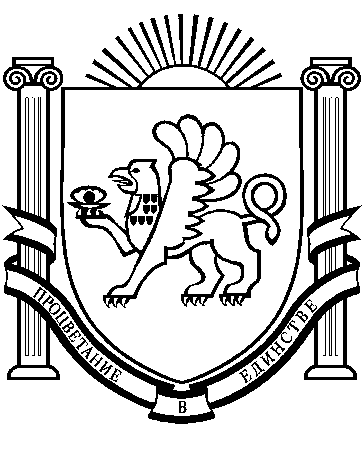 